Nota: La Información en esta forma puede no estar completa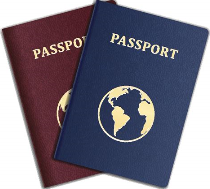  Pasaporte COVID – 19: Su Nombre Aquí(Vea al reverso para el perfil de cuidado de salud centrado-en la persona)(Vea al reverso para el perfil de cuidado de salud centrado-en la persona)(Vea al reverso para el perfil de cuidado de salud centrado-en la persona)PERSONAL INFORMATIONPERSONAL INFORMATIONPERSONAL INFORMATIONPERSONAL INFORMATIONNombre(Sobrenombre)ApellidoFecha de Nacimiento o edadDirección Dirección Ciudad, Estado, Código PostalCiudad, Estado, Código Postal Contacto para emergencias Contacto para emergenciasTeléfono /Correo electrónico de Contacto para emergencias Teléfono /Correo electrónico de Contacto para emergencias Padre/Representante LegalPadre/Representante LegalPadre/ Representante Legal Teléfono/Correo electrónicoPadre/ Representante Legal Teléfono/Correo electrónicoInformación del SeguroInformación del Seguro Información de la Farmacia (La que más usa) Información de la Farmacia (La que más usa)Proveedor Primario de Cuidado/Información de ContactoProveedor Primario de Cuidado/Información de ContactoEspecialista/ Información de ContactoEspecialista/ Información de ContactoSíNTOMAS ACTUALES/ FACTORES DE RIESGOSíNTOMAS ACTUALES/ FACTORES DE RIESGOSíNTOMAS ACTUALES/ FACTORES DE RIESGOSíNTOMAS ACTUALES/ FACTORES DE RIESGOSíntomas de COVID 19 Actuales (Marcar todos los que apliquen)Fecha de InicioFactores de Riesgo (Marcar todos los que apliquen)Factores de Riesgo (Marcar todos los que apliquen) Temp. de más de 100.4 ° F Residente de cuidados a largo plazo Cancer Tos Seca Transplante Edad 65 o más Malestar/Fatiga EPOC/Emfisema/Asma Embarazada Dificultad para respirar Actual/Anterior Fumador Obesidad Severa Congestión Nasal Enfermedad del Hígado HIV/AIDS Diarrhea Discapacidad Intelectual Enfermedad del riñón Perdida del olfato/sabor Desorden Neurológico Vagabundo Dolor de garganta Enfermedad del Corazón Bronquitis Crónico Bajo oxígeno en la sangre Uso de Corticosteroides Otro Dolor de cabeza Enfermedad Mental/uso de sustancias OtroLISTA DE CONDICIONES DE SALUDLISTA DE MEDICAMENTOSALERGIAS LA PERSONA TIENE ORDEN DE NO RESUCITACIÓN (DNR) – Ubicación de documento y/o información de contacto si se sabe: LA PERSONA TIENE UNA DIRECTIVA AVANZADA – Ubicación de documento y/o información de contacto si se sabe: LA PERSONA TIENE DIRECTIVA AVANZADA PSIQUIÁTRICA u otra Herramienta de Planeación de Crisis Avanzada y/o ha designado un Representante de toma de decisiones de Cuidado de Salud – Ubicación de documento y/o información de contacto si se sabe: 